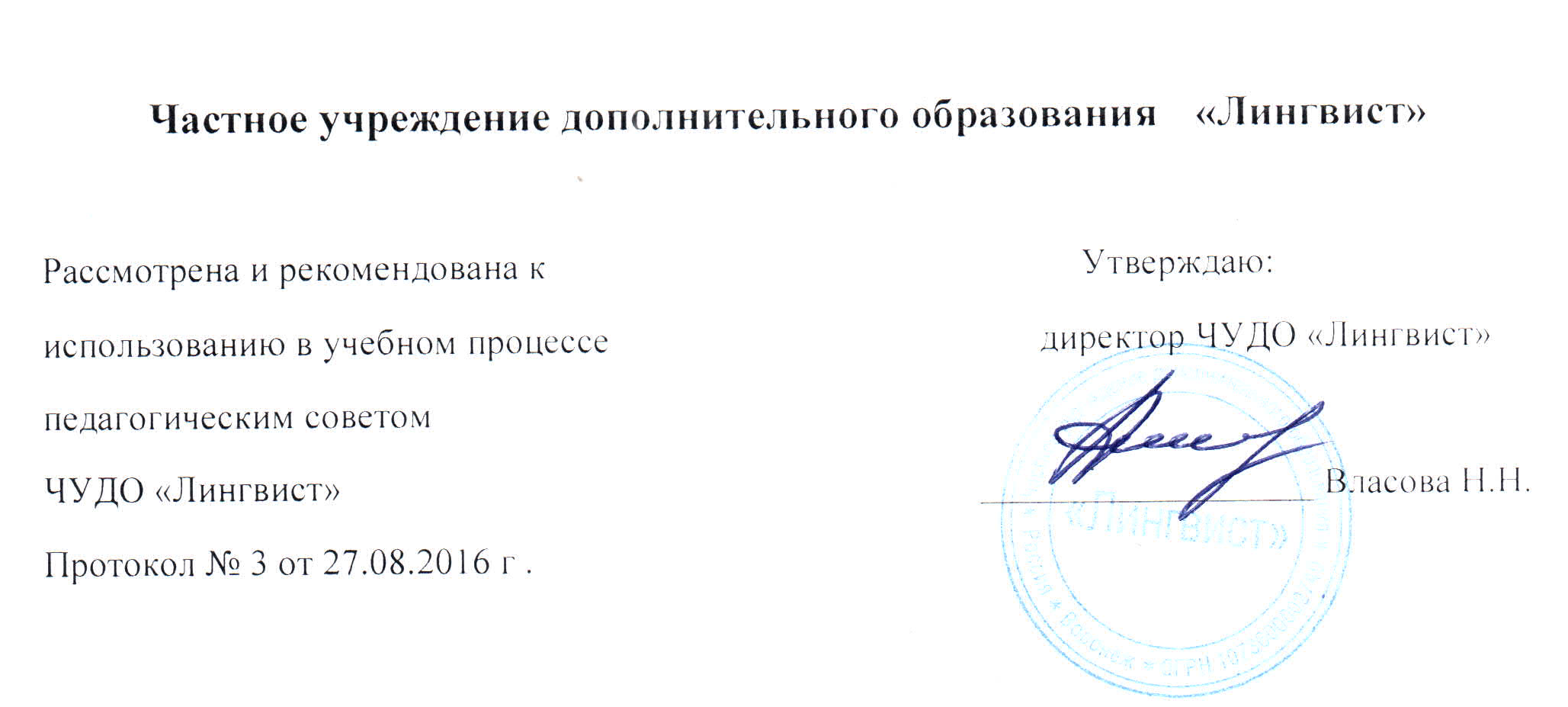 ДошкольникиКалендарно-тематическое планированиена 2016-2017по УМК Hippo and FriendsВоронеж 2016Первый год обучения(72 академических часа)Второй год обучения                                           ( 72 академических часа) Тема  Кол-во ак. ч.Лексика Грамматика Аудирование   Starter Unit     Приветствие6 Hippo, Monkey, dog, cat, hello, goodbye Hello, I’m…….Goodbye Greetings songUnit 1   Движение6 Body parts,  jump, clap, nod my head, hands, feet I can…..Activity story. Song time activityUnit 2  Счет до 510 Numbers 1-5Revised language : hippo ,monkey, dog, cat, jump, nod, clap I can count…..Story: numbers, how many monkeysUnit 3  Цвета10 Colours :  red, blue, yellow, rainbowRevised language : hippo ,monkey, dog, catIt’s ( blue\red….)Let’s paint blue…. I can see red, blue ,yellowStory : ColoursUnit 4  Игрушки10 Train, ball, doll, teddy,Revised language : hippo ,monkey, dog, cat I can see the train\ the doll…..Story:  toys Unit 5  Транспорт10 Bus, car train,  boat Revised language : Numbers 1-5 ,colours  I can see the  bus…It’s  a blue bus\car\train…Story: transport Unit 6  Домашние животные10 Farm animals: cow, sheep, duck, farmyard I can see a cow\ a duck\ Story: at the farmyard Song : old McDonald has a farmИтоговые занятия, повторение пройденного материала6Название темыКол-во ак. ч.                 ЛексикаГрамматикаАудированиеUnit 1Здравствуйте!Приветствие.6Лексические единицы приветствия и прощания, местоимения – я-I ,ты (Вы)-youI am…,I can say…You can say…Song “I can say hello”Unit 2Школа.Школьные принадлежности.6Школьные принадлежности: pencil, bag, row, stickers, line; глаголы: count, show, go, use,  drow ; числительные 1-10I have…Song “Ten pencils”Unit 3Мое лицо.Части лица и тела6Части лица:face, nose, eyes,   mouth; глаголы: make, come, try, smile, mach,прилагательное  :round,местоимение ItHow do you make…? It has…Song“How do you make a face”Unit 4Наш маленький домик.Части дома.6Части дома: house, roof, door, window,глаголы :look, follow местоимение – ourOur little house has…Song“Our little house” Unit 5Моя семья.6Существительные по теме «Семья»: mummy, daddy, grandma, brother, sister,названия некоторых животных;dog, rabbit, frog притяжательные местоимения:my ,her,глаголы:join, colours, countThis is…I love…My brother’s frogSong“ Family song”Unit6 Погода6Лексика описания погоды: hot, cold, warm, windy, cloudyIt is… todaysongUnit 7Яркие краски.Unit8Цветы.66Цвета:red, blue, yellow, orange, purple, green ,Существительные: flower, leave-What color is it? -It is blueFlower songUnit 9Животные6Названия животных:tortoise, animalГлагол:walkПрилагательное: wildНаречия:slowly,fastWalk-walksAnimal songUnit 10Еда.Фрукты.6Название фруктов: apple, orange, banana, pearЧислительные one, two, threeLots of…Fruit songUnit 11Каникулы.6Существительные:sun,sea,sky,sand,seasideГлагол:play-The sea is blue-The sand is yellow-The seaside is happy-On the sand-In the seaSong“ The sea is blue”Повторение и обобщение пройденного материалла6